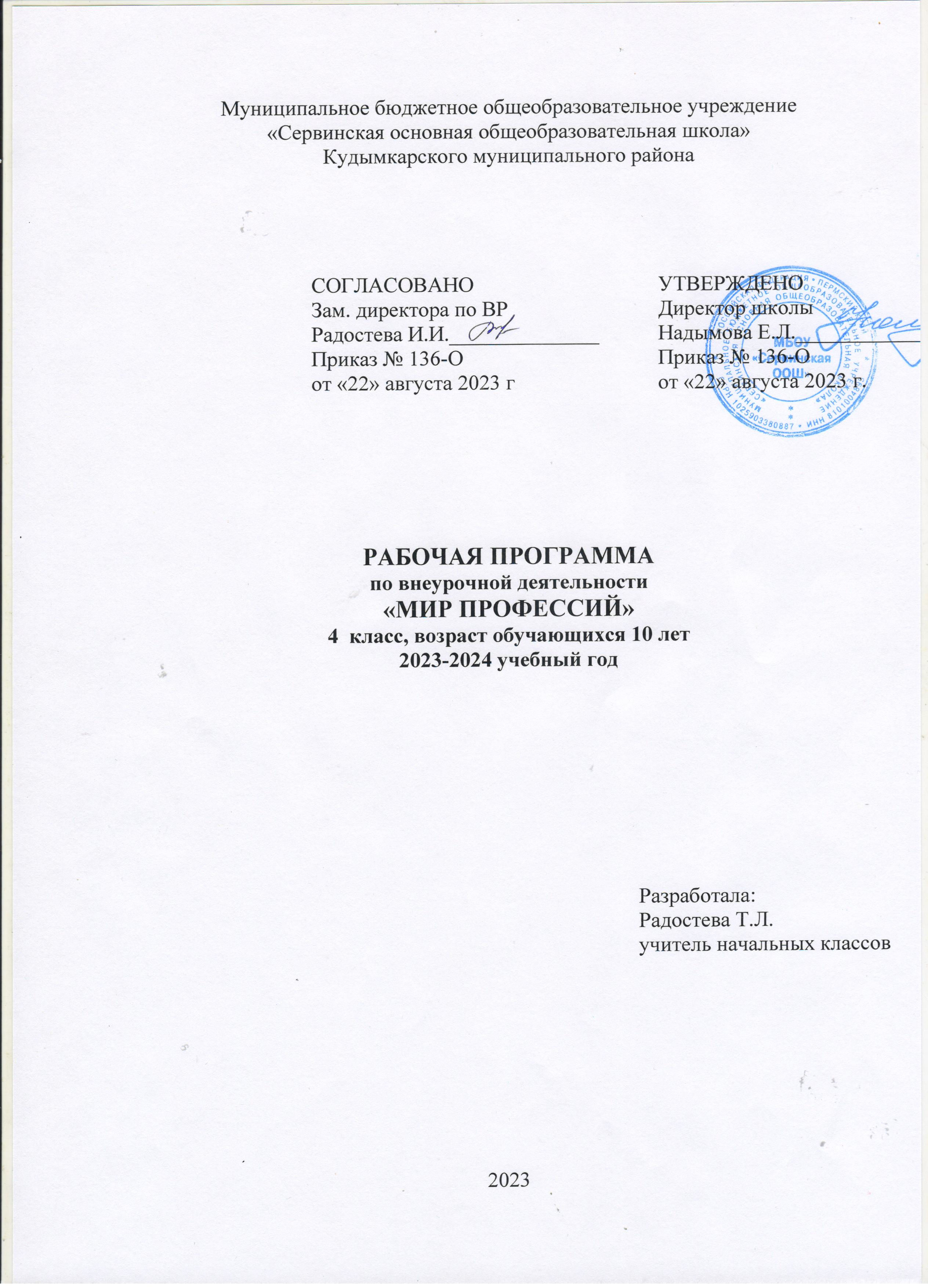  Муниципальное бюджетное общеобразовательное учреждение«Сервинская основная общеобразовательная школа»Кудымкарского муниципального районаРАБОЧАЯ ПРОГРАММАпо внеурочной деятельности«МИР ПРОФЕССИЙ»4  класс, возраст обучающихся 10 лет2023-2024 учебный годРазработала:Радостева Т.Л.учитель начальных классов2023    Пояснительная запискаРабочая программа предназначена для 4 классаКоличество недельных часов - 1Количество часов в год - 34 Рабочая программа  по внеурочной деятельности «Мир профессий» составлена  в соответствии с требованиями Федерального государственного образовательного стандарта начального общего образования, на основе авторской программы Журкова, А.Я. ,Чистякова С.Н. Методика формирования профессионального самоопределения школьников на различных  возрастных этапах: учеб, пособие / А.Я Журкова, С.Н. Чистякова. - М,: ВАКО, 2015Проблема выбора профессии стоит перед подрастающим поколением всегда, а сейчас она становится особо актуальной в связи с изменениями, происходящими в нашем обществе. Концепция модернизации российского образования предусматривает профильное обучение на старшей ступени общеобразовательной школы, целью которого является самоопределение учащихся, формирование адекватного представления о своих возможностях. То есть, профильное образование – это углубление знаний, склонностей, совершенствование ранее полученных навыков через создание системы специализированной подготовки в старших классах общеобразовательной школы.Перед педагогами начальной школы стоит задача: создание условий для формирования у детей младшего возраста единой картины о мире труда, профессий, воспитания творческой активности, способности ориентироваться в многообразии трудовой деятельности человека. Все это определяет современное направление профориентации в школе: создание условий для самопознания, самореализации умственного и физического потенциала  в трудовой деятельности, подхода к себе, как к субъекту труда, выражающемуся впоследствии в профессиональной мобильности личности.Перед младшими школьниками не стоит проблема выбора профессии. Но, поскольку профессиональное самоопределение взаимосвязано с развитием личности на всех возрастных этапах, то младший школьный возраст можно рассматривать как подготовительный, закладывающий основы для профессионального самоопределения в будущем.Цель программы: подготовить основу для предпрофильной ориентации учащихся младших классов путём создания максимально разнообразных впечатлений о мире профессий.Задачи:-формирование единой картины о мире труда и разнообразии профессий;-обогащение представлений о различных сторонах  профессий;-развитие интеллектуальных и творческих способностей, творческой активности, и  способности ориентироваться в многообразии трудовой деятельности человека.Срок реализации: один год.Режим занятий: один раз в неделю по 40 минут.Ведущими формами организации занятий является групповая, практические и учебные игры, викторины, заочные путешествия, экскурсии, презентации, занимательные беседы, творческие встречи.Занятия состоят  из  теоретической и практической части. Теоретическую часть педагог планирует с учётом возрастных, психологических и индивидуальных особенностей обучающихся.Для того чтобы оценить, насколько учащиеся усвоили основные элементы профессии, можно попросить их нарисовать, как они себе представляют человека (рисуночные методики), выполняющего эту работу. Игры, связанные с профессией. Существует множество игр и упражнений, направленных на осмысление каких-то элементов изучаемой профессии. Например, «Угадай профессию по жестам», «Вспомни как можно больше слов на букву “…”, связанных с данной профессией», «Выбери из карточек только те орудия труда, которые связаны с этой профессией» и др.      Итак, рассмотрены основы проектирования профориентационного занятия для начальных классов. Но дополнительными структурными элементами могут быть:Беседы с приглашенными специалистами. Только важно помнить, что специалистов нужно готовить и направлять их речь в русло, понятное детям. Обычно, в первую очередь, обращаются к родителям, которые могут в субботний день прийти и рассказать о своей профессии. Важно помнить, что многие родители стесняются выступать перед аудиторией и сами не смогут составить план выступления – с ними надо работать.Оформление уголка профессий. В этом уголке могут быть книги, фотоматериалы, так или иначе связанные с профессией. В процессе проведения занятия к этому уголку необходимо обращаться, чтобы он не был чем-то искусственным, нерабочим.Организация экскурсий на предприятия и в учебные заведения города или области. Причем речь не идет только о больших заводах.  В проведении экскурсии главное – сосредоточиться на одной какой-то профессии или группе взаимосвязанных профессий, а не смотреть «вообще фабрику». Для целей профориентации важно показать существенные характеристики профессии.Ведение в личное портфолио учащегося раздела «Мир профессий», в который они будут вкладывать интервью с родителями, вырезки из газет, свои рисунки и письменные работы. К этому портфолио мы время от времени возвращаемся – детям нравится смотреть, какие у кого новые материалы появились.Ожидаемые результаты и способы определения их результативности.                                                          Метапредметные  УУДПредполагаемый результатУчащиеся должны:-владеть информацией о разнообразии мира профессий в сфере «Человек- природа», «Человек- человек», «Человек- техника»;-владеть специальной терминологией;-понимать значимость труда людей в жизни человека и общества;-выделять иерархиюпонятий, вычленять более широкие и более узкие понятия, находить связимежду родовыми и видовыми понятиями;-объективно оценивать свои собственные силы, возможности, выделять и опираться на свои позитивные качества;-устанавливать внутренние взаимосвязи между наблюдаемыми предметами и явлениями, сравнивать ситуации, явления, предметы между собой;-самостоятельно добывать новую информацию при помощи дополнительной литературы;-устанавливать отношения в трудовых группах;-организовывать свою работу и работу товарищей;-самостоятельно подготовить развёрнутое описание профессии, определить способности, которые необходимы людям данной профессии.Реализация: блиц-опрос, выставки, презентации, защита  мини-проекты, коллективный практикум, публичные  выступления. Участие в олимпиадах, творческих конкурсах, предметных неделях.2. Содержание учебного курса3. Календарно-тематическое планирование4. Описание учебно-методического и материально-технического обеспечения образовательного процессаУчебно-методическое обеспечение:Материально-техническое обеспечение образовательного процесса:Цветные карандаши и ручки, простой карандаш.Классная доска с магнитами.Компьютер.Презентационное оборудованиеСОГЛАСОВАНОЗам. директора по ВРРадостева И.И.______________Приказ № 136-Оот «22» августа 2023 гУТВЕРЖДЕНОДиректор школыНадымова Е.Л.____________Приказ № 136-Оот «22» августа 2023 г.№ п/пНазвание темыКоличествочасовОсновное содержаниетемы, термины   и понятияФормы организации учебных занятийОсновные виды учебной деятельностиВведение в мир профессий5Понятия: труд, профессия, ремесла, плотник, столяр, профессия - работа. Какие профессии ты знаешь? Рассказ учителя о необычных профессиях: дегустатор, дрессировщик, спасатель.Произведение Дж. Родари «Чем пахнут ремесла?»Произведение В. Маяковского «Кем быть?». ДискуссияЗаседание клубаАнкетированиеОтбор и сравнение материала по нескольким источникам.Анализ проблемных ситуаций.Из истории одной профессии3Забытые профессии: глашатаи, тапер, шарманщикРабота в группахКВНВикторинаЗаседание клубаПросмотр и обсуждение учебных фильмов, презентаций, роликов.Поиск информации в интернете, справочникахРазнообразие мира медицинских профессий.4У истоков медицины, или Клятва Гиппократа.Люди  в  белых  халатах.  Разнообразие  медицинских  специальностей.Главные помощники врача: медицинская сестра, лаборант, санитар.Профессия фармацевт.Работа в группахЭкскурсияВикторинаЗаседание клубаПисьменные работы: мини-сочинения, синквейны.Собирать и оформлять информацию4Профессии сельской местности.4Профессия: фермер.Профессия:  агроном.Профессии:   животновод, пчеловод.Работа в группахЭкскурсияВикторинаЗаседание клубаВстречи с людьми разных профессийСобирать и оформлять информацию5Мир юридических профессий.3Профессии:  адвокат, прокурор.Профессии:  юрист, нотариус.Работа в группахЭкскурсияВикторинаЗаседание клубаЧтение (пересказ) обучающимися статей из ХрестоматииСобирать и оформлять информацию6Творческие профессии.4Профессии: художник, дизайнер, флористПрофессии: композитор, музыкант, актер.Работа в группахЭкскурсияВикторинаЗаседание клубаПоиск информации в Интернете, справочниках7Проект «Азбука профессий»11Представление мини-проектов на буквы. Работа над проектами «Профессии на букву…» и их защита. Создание папки «Азбука профессий».Игры-викториныЗащита мини –проектовЗаседание клубаПодготовка отчета в форме рисунков, фотографий,презентаций.ИТОГО34№ п/пТема занятияПримечание1Зачем человек трудится?2Какие профессии ты знаешь?3Мир интересных профессий4Чем пахнут ремесла?5Кем я хочу стать?6Профессия – глашатаи7Профессия – тапер8Профессия - шарманщик9Профессия - врач10Помощники врача: медицинская сестра, лаборант, санитар.11Профессия фармацевт.12Работа творческой группы.13Профессия-фермер.14Профессия-агроном.15Профессии - животновод, пчеловод.16Работа творческой группы17Профессии:  адвокат, прокурор.18Профессии:  юрист, нотариус.	19Работа творческой группы20Профессии: художник, дизайнер, флорист21Профессии: композитор, музыкант, актер.22Работа творческой группы23Организационное занятие. Знакомство с проектом.24Представление мини-проектов на буквы А- Б -В25Представление мини-проектов на буквы Г-Д -Е26Представление мини-проектов на буквы Ж-З - И27Представление мини-проектов на буквы К – Л – М 28Представление мини-проектов на буквы Н – О - П29Представление мини-проектов на буквы Р - С-Т30Представление мини-проектов на буквы У – Ф-Х-Ц31Представление мини-проектов на буквы Ч – Ш - Щ32Представление мини-проектов на буквы Э – Ю - Я33Оформление результатов проекта34Защита  Мини – проектов «Мир профессий»КлассУчебно-методическое обеспечение (учебно-методическая литература, учебно-наглядные пособия, средства контроля)4 Журкова, А.Я.Чистякова, С.Н. Методика формирования профессионального самоопределения школьников на различных  возрастных этапах : учеб, пособие / А.Я. Журкова, С.Н. Чистякова. –М,: ВАКО, 2015.- 105с